«ВЕСТНИК НОВОЧЕЛНЫ-СЮРБЕЕВСКОГО СЕЛЬСКОГО ПОСЕЛЕНИЯ КОМСОМОЛЬСКОГО РАЙОНА»ПОСТАНОВЛЕНИЕ ГЛАВЫ  НОВОЧЕЛНЫ-СЮРЬБЕЕВСКОГОСЕЛЬСКОГО ПОСЕЛЕНИЯ	от 23.10.2018г.								№ 07О назначении публичных слушаний по проекту решения Собрания депутатов Новочелны-Сюрбеевского сельского поселения «О внесении изменений  в Устав Новочелны-Сюрбеевского сельского поселения Комсомольского района Чувашской Республики»	В соответствии со статьей 23 Закона Чувашской Республики «Об организации местного самоуправления в Чувашской Республике» № 19 от 18 октября 2004 года и статьей 14 Устава Новочелны-Сюрбеевского сельского поселения п о с т а н о в л я ю:	1. Назначить  публичные слушания по проекту решения Собрания депутатов Новочелны-Сюрбеевского сельского поселения «О внесении изменений  в Устав Новочелны-Сюрбеевского сельского поселения Комсомольского района Чувашской Республики»  на 25 ноября 2019 года в здании администрации Новочелны-Сюрбеевского сельского поселения, начало в 14.00 часов.	2. Контроль за ходом выполнения настоящего постановления оставляю за собой.	Глава сельского поселения			Г.Г.Ракчеев                                                                         ПРОЕКТ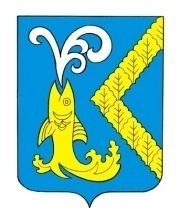 О  внесении   изменений  в Устав  Новочелны-Сюрбеевского  сельского поселения    Комсомольского района Чувашской РеспубликиВ целях приведения Устава Новочелны-Сюрбеевского сельского поселения Комсомольского района в соответствие с действующим законодательством, Собрание депутатов Новочелны-Сюрбеевского сельского поселения Комсомольского района Чувашской  Республики  р е ш и л о:I. Внести в Устав Новочелны-Сюрбеевского сельского поселения, принятый решением Собрания депутатов Новочелны-Сюрбеевского сельского поселения  от 12.05.2011 года № 1/22 (с изменениями от 07.02.2012 г. № 1/47, от 10.09.2012 г. № 1/59, от 30.07.2013 г. № 1/75,  от 25.06.2014 г. № 1/101, от 29.11.2014 г. № 1/111, от 7.07.2015 г. №  1/128, от 18.03.2016 г.  № 1/21, от 02.06.2017 г. № 1/49, от 07.12.2017г. № 1/57, от 02.08.2018г. № 1/71, от 20.02.2019г. № 1/79), следующие изменения:1) в пункте 23  части 1 статьи 6 после слов "территории, выдача" дополнить словами "градостроительного плана земельного участка, расположенного в границах поселения, выдача";2) пункт 5 части 1 статьи 7 признать утратившим силу;3) дополнить статьей 12.1 следующего содержания:"Статья 12.1. Сход граждан1. В случаях, предусмотренных Федеральным законом от 06.10.2003 № 131-ФЗ "Об общих принципах организации местного самоуправления в Российской Федерации", сход граждан может проводиться:1) в населенном пункте по вопросу изменения границ Новочелны-Сюрбеевского сельского поселения, влекущего отнесение территории указанного населенного пункта к территории другого поселения;2) в населенном пункте, входящем в состав Новочелны-Сюрбеевского сельского поселения,  по вопросу введения и использования средств самообложения граждан на территории данного населенного пункта;3) в сельском населенном пункте по вопросу выдвижения кандидатуры старосты сельского населенного пункта, а также по вопросу досрочного прекращения полномочий старосты сельского населенного пункта.2. Сход граждан правомочен при участии в нем более половины обладающих избирательным правом жителей населенного пункта или сельского поселения. В случае, если в населенном пункте отсутствует возможность одновременного совместного присутствия более половины обладающих избирательным правом жителей данного населенного пункта, сход граждан в соответствии с настоящим Уставом, проводится поэтапно в срок, не превышающий одного месяца со дня принятия решения о проведении схода граждан. При этом лица, ранее принявшие участие в сходе граждан, на последующих этапах участия в голосовании не принимают. Решение схода граждан считается принятым, если за него проголосовало более половины участников схода граждан.";4) в части 2 статьи 17.1 слово "собрания" заменить словом "схода";5) пункт 12 части 8 статьи 21 изложить в следующей редакции:"12) преобразования Новочелны-Сюрбеевского сельского поселения, осуществляемого в соответствии с частями 3, 3.1-1, 5, 7.2 статьи 13 Федерального закона от 06.10.2003 № 131-ФЗ "Об общих принципах организации местного самоуправления в Российской Федерации", а также в случае упразднения Новочелны-Сюрбеевского сельского поселения;";6) часть 4 статьи 28 изложить в следующей редакции:"Депутат Собрания депутатов Новочелны-Сюрбеевского сельского поселения должен соблюдать ограничения, запреты, исполнять обязанности, которые установлены Федеральным законом от 25.12.2008 № 273-ФЗ "О противодействии коррупции" и другими федеральными законами. Полномочия депутата прекращаются досрочно в случае несоблюдения ограничений, запретов, неисполнения обязанностей, установленных Федеральным законом от 25.12.2008 № 273-ФЗ "О противодействии коррупции", Федеральным законом от 03.12.2012 № 230-ФЗ "О контроле за соответствием расходов лиц, замещающих государственные должности, и иных лиц их доходам", Федеральным законом от 07.05.2013 № 79-ФЗ "О запрете отдельным категориям лиц открывать и иметь счета (вклады), хранить наличные денежные средства и ценности в иностранных банках, расположенных за пределами территории Российской Федерации, владеть и (или) пользоваться иностранными финансовыми инструментами", если иное не предусмотрено Федеральным законом 06.10.2003 № 131-ФЗ "Об общих принципах организации местного самоуправления в Российской Федерации".К депутату Собрания депутатов Новочелны-Сюрбеевского сельского поселения, представившему недостоверные или неполные сведения о своих доходах, расходах, об имуществе и обязательствах имущественного характера, а также сведения о доходах, расходах, об имуществе и обязательствах имущественного характера своих супруги (супруга) и несовершеннолетних детей, если искажение этих сведений является несущественным, могут быть применены меры ответственности, предусмотренные частью 7.3.-1 статьи 40  Федерального закона от 06.10.2003 № 131-ФЗ "Об общих принципах организации местного самоуправления в Российской Федерации".Порядок принятия решения о применении к депутату Собрания депутатов Новочелны-Сюрбеевского сельского поселения  мер ответственности, указанных в части 7.3-1 статьи 40 Федерального закона от 06.10.2003 № 131-ФЗ "Об общих принципах организации местного самоуправления в Российской Федерации", определяется решением Собрания депутатов Новочелны-Сюрбеевского сельского поселения  в соответствии с законом Чувашской Республики.";7) пункт 3 части 1 статьи 33 изложить в следующей редакции:"3) преобразования Новочелны-Сюрбеевского сельского поселения, осуществляемого в соответствии с частями 3, 3.1-1, 5, 7.2 статьи 13 Федерального закона от 06.10.2003 № 131-ФЗ "Об общих принципах организации местного самоуправления в Российской Федерации", а также в случае упразднения Новочелны-Сюрбеевского сельского поселения;".    II. Настоящее решение вступает в силу после его государственной регистрации и последующего опубликования в информационном бюллетене «Вестник Новочелны-Сюрбеевского сельского поселения Комсомольского района».Председатель Собрания депутатов Новочелны-Сюрбеевского сельского поселения                                                                 Н.В. Ильина  Глава Новочелны-Сюрбеевского сельского поселения  			                                       Г.Г. РакчеевПОСТАНОВЛЕНИЕ АДМИНИСТРАЦИИ  НОВОЧЕЛНЫ-СЮРЬБЕЕВСКОГОСЕЛЬСКОГО ПОСЕЛЕНИЯ	от 23.10.2018г.								№ 42Об обеспечении безопасности людейна водоемах Новочелны-Сюрбеевского сельского поселения Комсомольского районав осенне-зимний период 2019-2020 годовВ соответствии с Федеральными законами от 21.12.1994 г. № 68- ФЗ «О защите населения и территорий от чрезвычайных ситуаций природного и техногенного характера»,  от 06.10.2003 г. № 131 - ФЗ «Об общих принципах организации местного самоуправления в Российской Федерации», постановлением Кабинета Министров Чувашской Республики № 139 от 26.05.2006 г. «Об утверждении Правил охраны жизни людей на воде в Чувашской Республике» и  в целях обеспечения безопасности на водных объектах Новочелны-Сюрбеевского сельского поселения Комсомольского  района    в осенне–зимний  период 2019–2020 г.г.  администрация Новочелны-Сюрбеевского сельского поселения п о с т а н о в л я е т:1. Утвердить план мероприятий по обеспечению безопасности людей на водоемах в осенне-зимний период 2019-2020 годов (прилагается).2. Активизировать работу среди населения по разъяснению правил поведения, мер безопасности на воде и на льду в осенне-зимний период, используя для этого сходы граждан и родительские собрания в МБОУ «Старочелны-Сюрбеевская СОШ».3. Провести разъяснительную работу среди населения о запрете проведения игр и ловли рыб детьми и взрослыми до достижения толщины льда 7-.4. Назначить начальника муниципальной пожарной охраны Ядрова Р.В., водителей муниципальной пожарной охраны Акчурина В.Ф., Михайлова С.В., Анисимова С.Г. ответственными за обеспечение безопасности на водных объектах и рекомендовать их участвовать  совместно с надзорными органами в проводимых проверках.5. Организовать проведение инструкторско-методических занятий на местах по отработке вопросов охраны жизни людей на льду (воде) во время ледостава.6. Организовать с момента образования ледостава на водоемах ежедневное проведение замеров толщины льда и определение его структуры утром и вечером, в период оттепели производить замеры и днем. 7.  Определить до 10 ноября 2019 года:а) потенциально опасные участки водоемов и обозначить их соответствующими знаками; б) специальные места для массового подледного лова рыбы рыболовами-любителями в зимний период.8. Рекомендовать директору  МБОУ «Старочелны-Сюрбеевская СОШ» Антоновой С. В.:- в школе провести разъяснительную работу среди учащихся и детей по обеспечению и соблюдению мер безопасности на воде и на льду в осенне-зимний период 2019-2020 годов;- периодически доводить требования Правил охраны жизни людей на воде в Новочелны-Сюрбеевском сельском поселении до учащихся и до родителей в периоды проведения родительских собраний;- провести профилактические мероприятия «Осторожно, тонкий лед!», организовать выступления по данной тематике в школе, организовать выпуск стенгазет.9. Рекомендовать руководителям сельскохозяйственных предприятий запретить водителям автотранспортной техники и гужевому транспорту ездить по льду в необорудованных для этих  целей местах.	10. Признать утратившим силу постановление администрации  				Новочелны-Сюрбеевского сельского  поселения № 51 от 8.11.2018 года «Об 			обеспечении безопасности людей на водоемах Новочелны-					Сюрбеевского  сельского поселения Комсомольского района в осенне-				зимний период 2018-2019 годов».11. Контроль за выполнением настоящего постановления оставляю за собой.	Глава  сельского поселения:		                    Г.Г. РакчеевПриложение к постановлению администрацииНовочелны-Сюрбеевского сельского поселенияот 23.10.2019 г. № 42ПЛАНмероприятий по обеспечению безопасности людей  на водоемах в осенне-зимний период на 2019-2020 годов в Новочелны-Сюрбеевском сельском поселенииПОСТАНОВЛЕНИЕ АДМИНИСТРАЦИИ  НОВОЧЕЛНЫ-СЮРЬБЕЕВСКОГОСЕЛЬСКОГО ПОСЕЛЕНИЯ	от 25.10.2018г.								№ 43Об утверждении порядка уведомления представителя нанимателя (работодателя) о фактах обращения в целях склонения муниципального служащего к совершению коррупционных правонарушений в администрации Новочелны-Сюрбеевского сельского поселения           В соответствии с частью 5 статьи 9 Федерального закона от 25 декабря 2008 года № 273-ФЗ «О противодействии коррупции», руководствуясь Уставом Новочелны-Сюрбеевского сельского поселения  Комсомольского района Чувашской Республики, администрация Новочелны-Сюрбеевского сельского поселения п о с т а н о в л я е т :Утвердить прилагаемый Порядок уведомления представителя нанимателя (работодателя) о фактах обращения в целях склонения муниципального служащего к совершению коррупционных правонарушений в администрации Новочелны-Сюрбеевского сельского поселения.Признать утратившими силу:-  постановление администрации Новочелны-Сюрбеевского сельского поселения от 17.07.2015г. № 41 «Об утверждении порядка уведомления представителя нанимателя (работодателя) о фактах обращения в целях склонения муниципального служащего к совершению коррупционных правонарушений в администрации Новочелны-Сюрбеевского сельского поселения»;	- постановление администрации Новочелны-Сюрбеевского сельского поселения от 16.09.2015г. № 46 «О внесении изменений в  постановление администрации Новочелны-Сюрбеевского сельского поселения от 17.07.2015г. № 41 «Об утверждении порядка уведомления представителя нанимателя (работодателя) о фактах обращения в целях склонения муниципального служащего к совершению коррупционных правонарушений в администрации Новочелны-Сюрбеевского сельского поселения». 3. Настоящее постановление вступает в силу после его  официального опубликования в информационном бюллетене «Вестник Новочелны-Сюрбеевского сельского поселения Комсомольского района» и подлежит размещению на официальном сайте администрации Новочелны-Сюрбеевского сельского поселения. 4. Контроль за исполнением настоящего постановления оставляю за собой. Глава  сельского поселения                                          Г.Г.РакчеевУтвержденпостановлением администрации Новочелны-Сюрбеевского сельского поселения Комсомольского района  от 25.10.2019г.  №  43ПОРЯДОКУВЕДОМЛЕНИЯ ПРЕДСТАВИТЕЛЯ НАНИМАТЕЛЯ (РАБОТОДАТЕЛЯ) О ФАКТАХ ОБРАЩЕНИЯ В ЦЕЛЯХ СКЛОНЕНИЯ МУНИЦИПАЛЬНОГО СЛУЖАЩЕГО К СОВЕРШЕНИЮ КОРРУПЦИОННЫХ ПРАВОНАРУШЕНИЙВ АДМИНИСТРАЦИИ НОВОЧЕЛНЫ-СЮРБЕЕВСКОГО СЕЛЬСКОГО ПОСЕЛЕНИЯ 	1. Порядок уведомления представителя нанимателя (работодателя) о фактах обращения в целях склонения муниципального служащего к совершению коррупционных правонарушений в администрации Новочелны-Сюрбеевского сельского поселения (далее – Порядок) определяет:1) процедуру уведомления представителя нанимателя (работодателя) о фактах обращения в целях склонения муниципального служащего в администрации Новочелны-Сюрбеевского сельского поселения (далее соответственно – муниципальный служащий, администрация) к совершению коррупционных правонарушений;2) перечень сведений, содержащихся в уведомлении муниципального служащего о фактах обращения к нему в целях склонения к совершению коррупционных правонарушений (далее – уведомление);3) процедуру регистрации уведомлений;4) процедуру организации проверки сведений, содержащихся в уведомлении.2. Во всех случаях обращения к муниципальному служащему каких-либо лиц в целях склонения его к совершению коррупционных правонарушений муниципальный служащий обязан уведомить в течение двух рабочих дней с момента обращения к нему о данном факте представителя нанимателя (работодателя) – главе Новочелны-Сюрбеевского сельского поселения, органы прокуратуры или другие государственные органы.3. В случае нахождения муниципального служащего в командировке, в отпуске, вне места прохождения муниципальной службы по иным основаниям, установленным законодательством Российской Федерации, на момент обращения к нему каких-либо лиц в целях склонения его к совершению коррупционных правонарушений, муниципальный служащий обязан уведомить представителя нанимателя (работодателя) в течение двух рабочих дней со дня прибытия к месту прохождения муниципальной службы.4. Уведомление представителя нанимателя (работодателя) о фактах обращения к муниципальному служащему в целях склонения к совершению коррупционных правонарушений, за исключением случаев, когда по данным фактам проведена или проводится проверка, является должностной обязанностью муниципального служащего, невыполнение которой является правонарушением, влекущим его увольнение с муниципальной службы либо привлечение его к иным видам ответственности в соответствии с законодательством Российской Федерации.5.	Уведомление оформляется в письменной форме согласно приложению 1 к настоящему Порядку и представляется должностному лицу, ответственному за работу по профилактике коррупционных и иных правонарушений в администрации Новочелны-Сюрбеевского сельского поселения (далее – уполномоченный орган) либо направляется заказным почтовым отправлением с описью вложения и с уведомлением о вручении.6. Анонимные уведомления к рассмотрению не принимаются.7. В уведомлении должны быть указаны следующие сведения:1) фамилия, имя, отчество (последнее – при наличии) муниципального служащего, заполняющего уведомление, наименование должности муниципального служащего;2) все известные сведения о лице, склоняющем муниципального служащего к совершению коррупционных правонарушений;3) суть коррупционных правонарушений, к совершению которых склоняли муниципального служащего;4) способ склонения к правонарушению (подкуп, угроза, обещание, обман, насилие и т.д.);5) время, место и обстоятельства, при которых произошло обращение к муниципальному служащему;6) сведения о том, в отношении какой именно должностной обязанности муниципального служащего была совершена попытка склонения к совершению коррупционных правонарушений;7) иные сведения, которыми располагает муниципальный служащий относительно факта обращения лица в целях склонения его к совершению коррупционных правонарушений (сведения об очевидцах произошедшего и (или) о наличии у муниципального служащего, заполнившего уведомление, иных материалов, подтверждающих факт склонения к совершению коррупционных правонарушений);8) информация об исполнении муниципальным служащим обязанности по уведомлению органов прокуратуры и (или) других государственных органов об обращении к нему каких-либо лиц в целях склонения его к совершению коррупционных правонарушений (наименование государственного органа, дата и способ направления уведомления);9) дата заполнения уведомления;10) подпись муниципального служащего, заполнившего уведомление.К уведомлению прилагаются все имеющиеся в распоряжении муниципального служащего материалы, подтверждающие обстоятельства обращения в целях склонения муниципального служащего к совершению коррупционных правонарушений, а также иные документы, имеющие отношение к обстоятельствам, указанным в уведомлении (при наличии).8. Уведомление подлежит регистрации уполномоченным органом в журнале учета уведомлений (далее – журнал), форма которого приведена в приложении 2 к настоящему Порядку. Журнал должен быть прошит, пронумерован, а также заверен оттиском печати администрации Новочелны-Сюрбеевского сельского поселения.9. Журнал хранится в уполномоченном органе. Запись о количестве листов заверяется подписью сотрудника уполномоченного органа.Запрещается отражать в журнале ставшие известными сведения о частной жизни муниципального служащего, его личной и семейной тайне, а также иную конфиденциальную информацию, охраняемую законом.Уполномоченный орган:1) регистрирует уведомление в журнале в день его поступления в уполномоченный орган и передает его представителю нанимателя (работодателю) для принятия решения о проведении проверки;2) в день обращения с уведомлением выдает муниципальному служащему расписку в получении уведомления по форме согласно Приложению 1 к настоящему Порядку с указанием даты получения и номера регистрации в журнале (в случае подачи муниципальным служащим уведомления лично);3) в течение 3 рабочих дней со дня регистрации уведомления в журнале отправляет расписку в получении уведомления заказным почтовым отправлением с уведомлением о вручении (в случае, если уведомление поступило по почте).Отказ в регистрации уведомления либо невыдача расписки не допускается.Решение о проведении проверки указанных в уведомлении сведений (далее — проверка) принимается представителем нанимателя (работодателем) в течение двух рабочих дней со дня регистрации уведомления.Решение о проведении проверки оформляется распоряжением администрации, подготовку которого обеспечивает уполномоченный орган.Проверка проводится уполномоченным органом.В ходе проведения проверки уполномоченный орган вправе направлять уведомление в государственные органы, истребовать от муниципальных служащих письменные объяснения по существу поданного уведомления, проводить беседы, рассматривать материалы, имеющие отношение к сведениям, изложенным в уведомлении, в целях склонения к совершению коррупционных правонарушений.Проверка должна быть завершена не позднее 5 рабочих дней со дня принятия решения о ее проведении. В случае необходимости анализа большого объема сведений, содержащихся в уведомлении, истребования дополнительных материалов для проведения проверки срок рассмотрения уведомления может быть продлен по мотивированному представлению уполномоченного органа, но не более чем на 5 рабочих дней.Решение о продлении проверки принимается представителем нанимателя (работодателем) на основании мотивированного представления уполномоченного органа и оформляется распоряжением администрации, подготовку которого обеспечивает уполномоченный орган.Результаты проверки сообщаются представителю нанимателя (работодателю) в течение двух рабочих дней со дня завершения проверки в форме письменного заключения.В письменном заключении указываются:1) фамилия, имя, отчество (последнее – при наличии) муниципального служащего, должность, замещаемая муниципальным служащим, на основании уведомления которого проводилась проверка, период службы на замещаемой должности муниципальной службы и стаж муниципальной службы;2) сроки проведения проверки;3) обстоятельства, послужившие основанием для проведения проверки;4) причины и обстоятельства, способствовавшие обращению в целях склонения муниципального служащего к совершению коррупционных правонарушений;5) предложения о мерах по устранению причин и условий, способствующих обращению к муниципальному служащему в целях склонения его к совершению коррупционного правонарушения.Представитель нанимателя (работодатель) в течение трех рабочих дней со дня получения письменного заключения:1) обеспечивает направление материалов проверки в уполномоченные органы для принятия решения о привлечении виновных лиц к ответственности в соответствии с законодательством Российской Федерации;2) принимает решение о применении к муниципальному служащему конкретных мер ответственности в соответствии с законодательством Российской Федерации (в случае выявления виновных лиц по результатам проверки);3) организует проведение мероприятий по устранению причин и условий, способствовавших обращению к муниципальному служащему в целях склонения его к совершению коррупционного правонарушения.Уполномоченный орган обеспечивает ознакомление муниципального служащего, подавшего уведомление, с документами, указанными в пунктах 17, 18 настоящего Порядка, под роспись в течение двух рабочих дней со дня их оформления (издания). В случае, когда решение, письменное заключение невозможно довести до сведения муниципального служащего или муниципальный служащий отказывается ознакомиться с ними под роспись, на указанных документах производится соответствующая запись.Информация о результатах проверки вносится уполномоченным органом в журнал в течение двух рабочих дней со дня оформления (издания) документов, указанных в пунктах 17, 18 настоящего Порядка.Сведения, содержащиеся в уведомлении, а также в материалах проверки, являются конфиденциальными. Лица, допустившие разглашение указанных сведений, несут персональную ответственность в соответствии с законодательством Российской Федерации.В случае обращения к сотруднику уполномоченного органа каких-либо лиц в целях склонения его к совершению коррупционных правонарушений все мероприятия, предусмотренные настоящим Порядком, выполнение которых осуществляет уполномоченный орган, проводит лицо, определенное представителем нанимателя (работодателем).УВЕДОМЛЕНИЕ МУНИЦИПАЛЬНОГО СЛУЖАЩЕГО О ФАКТАХ ОБРАЩЕНИЯ К НЕМУ В ЦЕЛЯХ СКЛОНЕНИЯ К СОВЕРШЕНИЮ КОРРУПЦИОННЫХ ПРАВОНАРУШЕНИЙВ соответствии со статьей 9 Федерального закона от 25 декабря 2008 года № 273-ФЗ «О противодействии коррупции» я, __________________________________________________________________(фамилия, имя, отчество,  наименование должности муниципального служащего)настоящим уведомляю Вас об обращении ко мне «___» __________ 20___ года_______________________________________________________________(указывается лицо (лица))в целях склонения меня к совершению коррупционного правонарушения, а именно ___________________________________________________________(указываются все известные сведения о лице, склоняющем муниципального служащего к совершению коррупционных правонарушений, суть коррупционных правонарушений, к совершению которых склоняли муниципального служащего, способ склонения к правонарушению (подкуп, угроза, обещание, обман, насилие и т.д.), время, место и обстоятельства, при которых произошло обращение к муниципальному служащему, сведения о том, в отношении какой именно должностной обязанности муниципального служащего была совершена попытка склонения к совершению коррупционных правонарушений, иные сведения, которыми располагает муниципальный служащий относительно факта обращения лица в целях склонения его к совершению коррупционных правонарушений (сведения об очевидцах произошедшего и (или) о наличии у муниципального служащего, заполнившего уведомление, иных материалов, подтверждающих факт склонения к совершению коррупционных правонарушений)).Одновременно сообщаю, что о факте обращения ко мне лица (лиц) в целях склонения к совершению указанного коррупционного правонарушения я уведомил (а)_____________________________________________________(наименование органов прокуратуры и (или) других государственных органов, дата и способ направления уведомления) К уведомлению прилагаются все имеющиеся в распоряжении муниципального служащего материалы, подтверждающие обстоятельства обращения в целях склонения муниципального служащего к совершению коррупционных правонарушений, а также иные документы, имеющие отношение к обстоятельствам, указанным в уведомлении (при наличии) — перечислить.Уведомление зарегистрировано в журнале учета уведомлений «____» ________ 20__ года № ________._________________________________________________________________(Ф.И.О. , наименование должности лица, ответственного за прием уведомления)Ф.И.О. и подпись сотрудника уполномоченного органа——————————————————————————————————————РАСПИСКА Уведомление_________________________________________________________________________________ (Ф.И.О., наименование должности муниципального служащего)от «___» _____________  20___  года  об обращении к муниципальному служащему лица (лиц) в целях  склонения  к  совершению  коррупционных  правонарушений  получено  и зарегистрировано в журнале учета уведомлений «___» _______ 20__ года № ______.Время: ______________________ «___» _____________ 20___ годаПриложение 2к Порядку уведомления представителя нанимателя (работодателя)о фактах обращения в целях склонения муниципальногослужащего к совершению коррупционных правонарушенийв Администрации Новочелны-Сюрбеевского сельского поселенияФорма журнала учета уведомленийв _____________________________________________(указывается наименование органа местного самоуправления)И Н Ф О Р М А Ц И О Н Н Ы Й   Б Ю Л Л Е Т Е Н Ь№ 37(462) от 25 октября   2019 годаИздание администрации Новочелны-Сюрбеевского  сельского поселения№ п/пМероприятияСрок исполненияИсполнителиОтметка о выполнении123451Проведение заседания КЧС и ОПБ с рассмотрением вопроса об обеспечении безопасности  людей на водоемах в осенне-зимний период на 2019-2020 г.г.до 10 ноябряГлава сельского поселения2Провести на водных объектах сельского поселения снижение уровня воды до особой отметкидо 30ноября Глава сельского поселения3Проведение руководителями учреждений, организаций, предприятий независимо от форм собственности  занятий на местах по отработке вопросов охраны жизни людей на льду (воде) во время ледостава (по согласованию)декабрьРуководители учреждений, организаций, предприятий (по согласованию)4Доведение до руководителей учреждений, организаций, предприятий памяток, рекомендаций, распоряжения по обеспечению безопасности людей  на водоемах в осенне-зимний период на 2019-2020 г.г.постоянноГлава сельского поселения5Оборудование ледовых     переправ в соответствии с Правилами охраны жизни людей на воде в Чувашской Республике и требованиями руководящих документовзимний периодГлава сельского поселения6Проведение анализа несчастных случаев с людьми на водоемах сельского поселения, представление информации о состоянии охраны жизни людей на воде в отдел специальных программ администрации районапостоянноГлава сельского поселенияПриложение 1 к Порядку уведомления представителя нанимателя (работодателя) о фактах обращения в целях склонения муниципального служащего к совершению коррупционных правонарушений в администрации Новочелны-Сюрбеевского сельского поселенияПриложение 1 к Порядку уведомления представителя нанимателя (работодателя) о фактах обращения в целях склонения муниципального служащего к совершению коррупционных правонарушений в администрации Новочелны-Сюрбеевского сельского поселенияГлаве Новочелны-Сюрбеевского сельского поселения______________________________________________________________(фамилия, имя, отчество)от___________________________________________________________________________________________(Ф.И.О. , наименование должности муниципального служащего) Подпись муниципального служащего_____________Дата ___________________________________________________________(Ф.И.О., наименование должности сотрудника уполномоченного органа)                             подписьп/пИнформация о поступившем уведомленииИнформация о поступившем уведомленииФ.И.О. муниципального служащего, подавшего (направившего) уведомлениеНаименование должности муниципального служащегоФ.И.О. лица, принявшего уведомление (ответственное лицо)Уведомление подано (направлено) лично/заказным письмомКраткое содержание уведомленияОтметка о выдаче (направлении) муниципальному служащему расписки в получении уведомления (дата, подпись муниципального служащего, получившего расписку) либо дата отправкиИнформация о результатах проверкип/пДата поступления№ регистрацииФ.И.О. муниципального служащего, подавшего (направившего) уведомлениеНаименование должности муниципального служащегоФ.И.О. лица, принявшего уведомление (ответственное лицо)Уведомление подано (направлено) лично/заказным письмомКраткое содержание уведомленияОтметка о выдаче (направлении) муниципальному служащему расписки в получении уведомления (дата, подпись муниципального служащего, получившего расписку) либо дата отправкиИнформация о результатах проверки12345678911Учредитель и издатель:Администрация Новочелны-Сюрбеевского  сельского поселения Комсомольского районаЧувашской РеспубликиАдрес: 429148, с.Новочелны-Сюрбеево ул.Центральная, д.1«б»Телефон: 8(83539)43-2-42, 43-3-86Тираж:30экз. Отв. за выпуск: Иванов А.С.